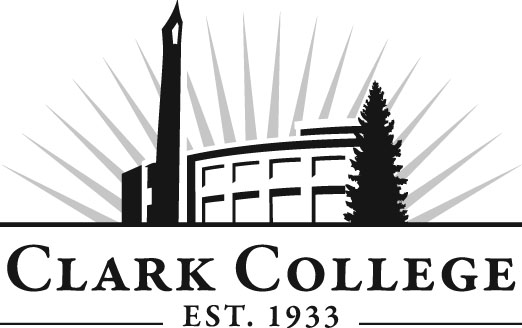 Fitness Trainer Advisory CommitteeMeeting AgendaThursday, October 8, 20152:30 p.m.—4:00 p.m.  O’Connell Sports Center, Room 204Agenda ItemExpected OutcomeTimeCall Meeting to Order – Committee ChairN/AWelcome and Introductions – Committee ChairNew members/guests introduced5 min.Approval of Minutes from Last Meeting – ChairAugust 4, 2015Corrections indicated and/or approval of minutes as written.5 min.Office of Instruction Updates- Advisory Committee Business-Cathy SherickOffice of Instruction Updates10 min.Department chair ReportFitness Trainer Program has been identified for elimination.  Announcements:  Fitness Trainer Open House Friday, Oct. 16 from 2-4pm in OSC 204.Fitness Trainer Informational Meeting Tuesday, Oct. 20 from 2-3pm in OSC 204.Fall Fitness & Training Forum being hosted at Clark College this year.  Sunday, November 8, from 7:30am-5:30pm.30 min.Work Plan-Committee Chair and Program Director/Division ChairSee Old BusinessImplement strategies as outlined in work plan.  If necessary, identify work groups.0 minOld Business-Follow-up- Committee ChairAAS Degree changesChanges to the Internship checklist-30 minNew BusinessSee Department Chair Report0 minSummary of follow-up action items – Committee ChairSummary of follow-up actions communicated to the committee.5 min.Establish next meeting date and adjournment  – Committee ChairMeeting date established.5 min.